Horizon High School Jr Cheer Clinic Hosted by Horizon Spiritline   Calling all future Cheer & Pom members in grades 1-6!THURSDAY, OCTOBER 5, 2023 | 5:30-7:30PM (check-in starts at 5:00pm)FRIDAY, OCTOBER 6, 2023 | 6:30-8PM $75/child | Hosted in the Horizon Cafeteria Participants will learn several Horizon Spiritline chants and a halftime routine with the Horizon Spiritline members on Thursday, October 5th  from 5:30-7:30pm in the HHS Cafeteria. On Friday, October 6th, all participants will meet back in the HHS Cafeteria at 6:30pm to get ready and perform at a Varsity Horizon Football game! Cost includes: Instruction by HHS Spiritline, Jr Huskies T-shirt, Hair Bow, Pom Poms, Horizon Tattoo, Pizza on Thursday, Snack on Friday*Parents must purchase a ticket to the game to watch their athlete. Game Tickets can be purchased online through GoFan! Halftime is approx. 7:45pm*Location: Horizon High School CafeteriaAddress: 5601 E. Greenway Rd., Scottsdale, AZAttire: Thursday- Tennis shoes, shorts, athletic shirt – BRING WATERFriday- Tennis shoes, black shorts, Jr Huskies T-shirt, Bow – BRING waterRegistration: Complete your registration by submitting a waiver (below) and either mail cash or check payable to “HORIZON HIGH SCHOOL” to Horizon High School Athletic Office or you can pay online through the Horizon High School’s webstorehttps://az-paradisevalley.intouchreceipting.com/Use this QR code to submit your waiver.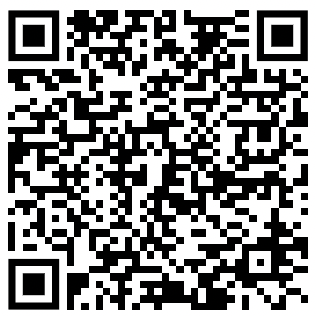 Questions can be sent to HHSspiritline@gmail.com